Ko   +pons npax+   uecxoro 3apaHHii  no uoqenHpOBaHHlO10-11 xnaccHa  ece	e ni4 i4ü ‹]iacooa	oeo6xou  usix	aqn   ceü na uep+em oc oasipacBMpMrs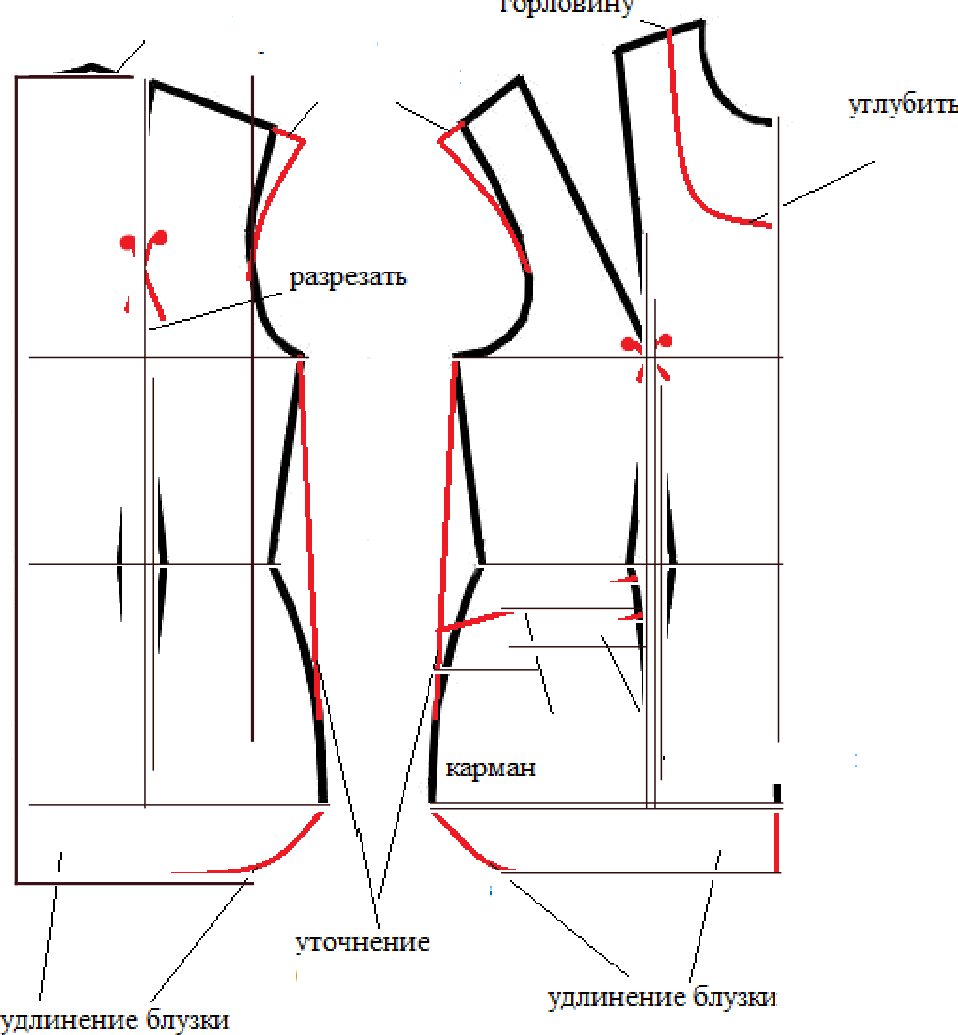 PDÇ[DBMHV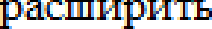 5'pn   ri wrinemeesIe cp	IFD@JI DBI4HT’JILíHLíB BXD@ íã B6 DZOBbIX	&3DBnI4HI4B D6ca=tsz‹MD  D MzcuMe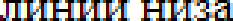 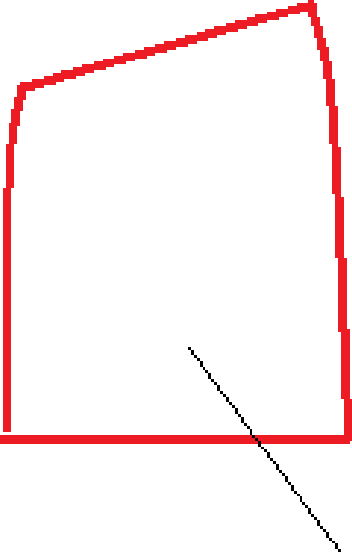 Id ROIKOBLIH íãI4  D  D@l'dnenueJlLíHLíLí  HUGíã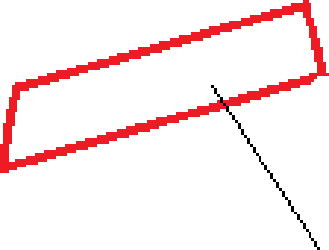 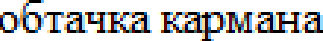 Результат моделирования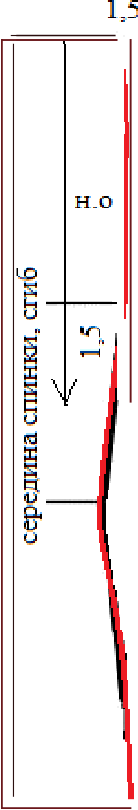 средняя часть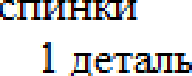 Н. D	'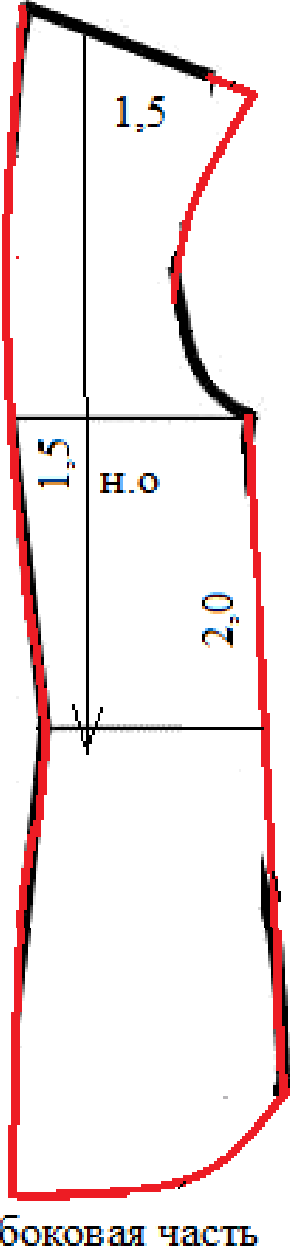 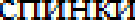 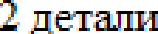 Dбтачв:а вармвна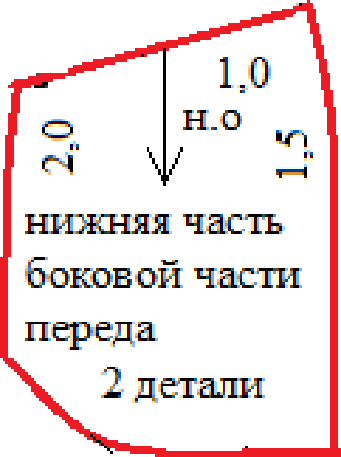 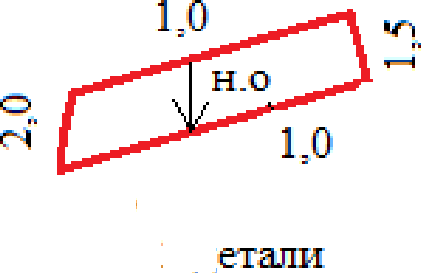 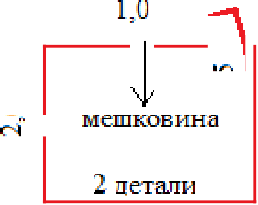 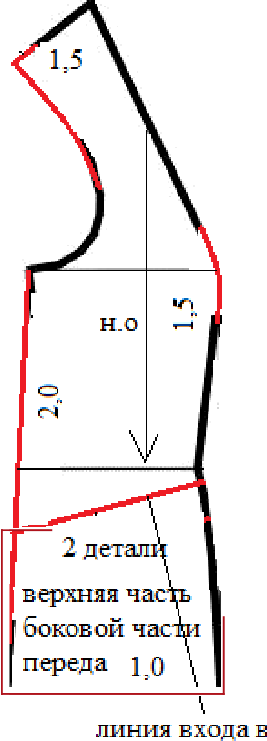 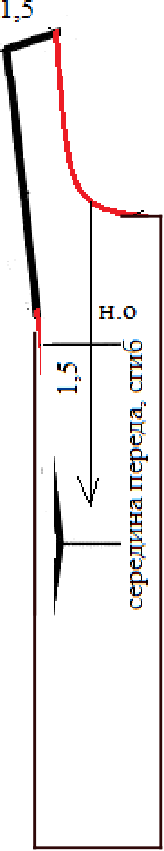 средняя часть перед а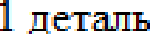 